Name: _____________________________				Date: ___________Composition of TransformationsThe point  is rotated 90º about the origin and then dilated by a scale factor of 4.  What are the coordinates of the resulting image?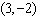 What is the image of point  (2, -3)  under ?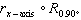 3.    Find the image of point  under the composition of translations .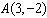 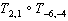 The vertices of  are , , and .  The image of  after the composition  is .  State the coordinates of .  [The use of the set of axes below is optional.]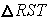 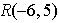 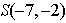 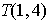 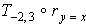 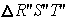 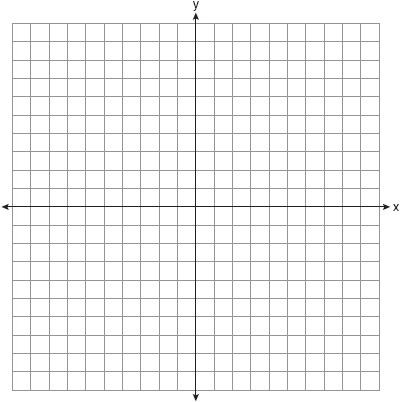 Triangle ABC has coordinates , , and .  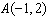 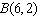 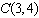 a	On the grid below, draw and label .  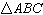 b	Graph and state the coordinates of , the image of  after the composition .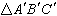 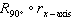 c	Write a transformation equivalent to .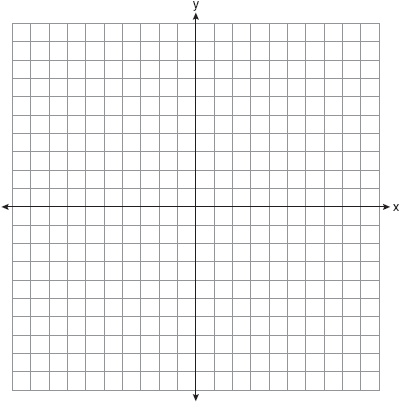 On the accompanying grid, graph and label , where A is  and B is .  Under the transformation , A maps to , and B maps to .  Graph and label .  What single transformation would map  to ?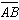 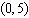 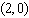 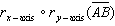 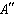 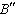 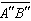 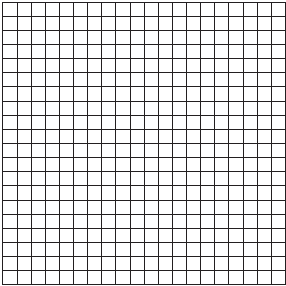 Given the transformations: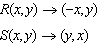 What is ?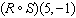 Given triangle TRY with vertices T(-2, 3), R(3, 6), Y(1, -1) Perform the composition of transformations x-axisR90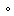 b) State the single transformation equivalent to the above composition of transformations Given CAT with vertices C(-5, 3), A(2, 6), T(7, 1) Perform the composition of transformations R90ry = xb) State the single transformation equivalent to the above composition of transformationsGiven DOG with vertices D(1, 2), O(5, 7), G(8, 4) Perform the composition of transformations rx-axisry =xState the single transformation equivalent to the above composition of transformations As shown in the accompanying diagram, the star in position 1 on a computer screen transforms to the star in position 2.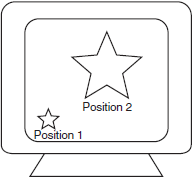 This transformation is best described as aAfter a composition of transformations, the coordinates , , and  become , , and , as shown on the set of axes below.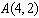 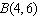 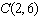 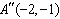 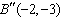 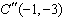 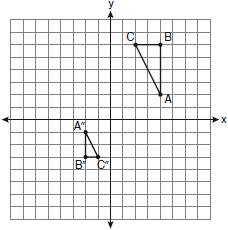 Which composition of transformations was used?On the accompanying grid, graph and label , where A is  and B is .  Under the transformation , A maps to , and B maps to .  Graph and label .  What single transformation would map  to ?14. The coordinates of the vertices of  are , , and .  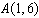 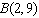 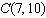 a	On the graph below, draw and label .  b	Graph and state the coordinates of , the image of  after a reflection over the line .  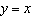 c	Graph and state the coordinates of , the image of  after a reflection in the x-axis.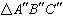 d	Graph and state the coordinates of , the image of  after the transformation .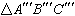 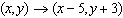 1)line reflection2)translation3)rotation4)dilation1)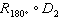 2)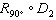 3)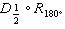 4)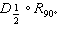 